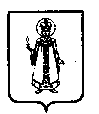 Муниципальный Совет Слободского сельского поселения Угличского муниципального района Ярославской областиР Е Ш Е Н И Еот  27.12.2022  № 64                                                                 О внесении изменений в решение Муниципального Совета Слободского сельского поселения  от 24.12.2021 № 57 «О бюджете Слободского сельского поселения  на 2022 год и на плановый период 2023 и 2024 годов»В соответствии с Бюджетным Кодексом РФ, Федеральным законом от 06.10.2003 г. № 131-ФЗ «Об общих принципах организации местного самоуправления в Российской Федерации», статьей 20 Положения о бюджетном процессе в Слободском сельском поселении, утвержденного решением Муниципального Совета от 30.06.2022 г. № 22, на основании Устава Слободского сельского поселения,  Муниципальный Совет Слободского сельского поселения четвертого созываРЕШИЛ:1. внести в решение Муниципального совета Слободского сельского поселения от 24.12.2021 № 57 «О бюджете Слободского сельского поселения на 2022 год и на плановый период 2023 и 2024 годов» следующие изменения и дополнения:1.1. Утвердить основные характеристики бюджета Слободского сельского поселения Угличского муниципального района Ярославской области на 2022 год: - прогнозируемый общий объем доходов бюджета Слободского сельского поселения в сумме 33176 тыс. рублей;- общий объем расходов бюджета Слободского сельского поселения в сумме 33612 тыс. рублей.1.2. Утвердить приложения №№ 1, 2, 3, 4, 5, 6, 7 в новой редакции.2. Признать утратившим силу решение Муниципального Совета Слободского сельского поселения от 01.12.2022 № 44 «О внесении изменений в решение Муниципального Совета Слободского сельского поселения  от 24.12.2021 № 57 «О бюджете Слободского сельского поселения  на 2022 год и на плановый период 2023 и 2024 годов».3. Опубликовать данное решение в «Информационном вестнике Слободского сельского поселения». 4.  Решение вступает в силу с момента его обнародования (опубликования) согласно ст.38 Устава Слободского сельского поселения.Приложение 1к решению Муниципального СоветаСлободского сельского поселенияот 27.12.2022  № 64Прогнозируемые доходы бюджета Слободского сельского поселенияна 2022 год в соответствии с классификацией доходов бюджетовРоссийской ФедерацииПриложение 2к решению Муниципального СоветаСлободского сельского поселенияот 27.12.2022  № 64Прогнозируемые доходы бюджета Слободского сельского поселенияна плановый период 2023 и 2024 годов в соответствии с классификацией доходов бюджетов Российской Федерации                                                                                                       Приложение 3к решению Муниципального СоветаСлободского сельского поселенияот 27.12.2022  № 64Расходы бюджета Слободского сельского поселения на 2022 год по разделам и подразделам классификации расходов бюджетов  Российской ФедерацииПриложение 4к решению Муниципального СоветаСлободского сельского поселенияот 27.12.2022  № 64Расходы бюджета Слободского сельского поселения на плановый период 2023 и 2024 годов по разделам и подразделам классификации расходов бюджетов  Российской ФедерацииПриложение 5к решению Муниципального СоветаСлободского сельского поселенияот 27.12.2022  № 64Расходы бюджета Слободского сельского поселения по ведомственной классификации, целевым статьям и видам расходов функциональной классификации расходов бюджетов РФ на 2022 годПриложение 6                                                                              к решению Муниципального Совета Слободского сельского поселения от 27.12.2022  № 64Расходы бюджета Слободского сельского поселения по ведомственной классификации, целевым статьям и видам расходов функциональной классификации расходов бюджетов РФ на плановый период 2023 и 2024 годовПриложение 7к решению Муниципального СоветаСлободского сельского поселенияот 27.12.2022  № 64Источники внутреннего финансирования дефицита бюджета Слободского сельского поселения на 2022 год Глава Слободского сельского поселения                                           М.А. АракчееваКод бюджетной классификации РФНаименование доходов2022 год (тыс. руб.)000 1 00 00000 00 0000 000Налоговые и неналоговые доходы12161000 1 01 00000 00 0000 000Налоги на прибыль, доходы223000 1 01 02000 01 0000 110Налог на доходы физических лиц223182 1 01 02010 01 0000 110Налог на доходы физических лиц с доходов, источником которых является налоговый агент, за исключением доходов, в отношении которых исчисление и уплата налога осуществляются в соответствии со статьями 227, 2271 и 228 Налогового кодекса Российской Федерации223000 1 03 00000 00 0000 000Налоги на товары (работы, услуги), реализуемые на территории Российской Федерации2587000 1 03 02000 01 0000 110Акцизы по подакцизным товарам (продукции), производимым на территории Российской Федерации2587100 1 03 02231 01 0000 110Доходы от уплаты акцизов на дизельное топливо, подлежащие распределению в консолидированные бюджеты субъектов Российской Федерации1297100 1 03 02241 01 0000 110Доходы от уплаты акцизов на моторные масла для дизельных и (или) карбюраторных (инжекторных) двигателей, подлежащие распределению в консолидированные бюджеты субъектов Российской Федерации7100 1 03 02251 01 0000 110Доходы от уплаты акцизов на автомобильный бензин, производимый на территории Российской Федерации, подлежащие распределению в консолидированные бюджеты субъектов Российской Федерации1432100 1 03 02261 01 0000 110Доходы от уплаты акцизов на прямогонный бензин, производимый на территории Российской Федерации, подлежащие распределению в консолидированные бюджеты субъектов Российской Федерации-149000 1 05 00000 00 0000 000Налоги на совокупный доход3182 1 05 03010 01 0000 110Единый сельскохозяйственный налог3000 1 06 00000 00 0000 000Налоги на имущество9039000 1 06 01000 00 0000 110Налог на имущество физических лиц1665182 1 06 01030 10 0000 110Налог на имущество физических лиц, взимаемый по ставкам, применяемым к объектам налогообложения, расположенным в границах сельских поселений1665000 1 06 06000 00 0000 110Земельный налог7374000 1 06 06030 00 0000 110Земельный налог с организаций2623182 1 06 06033 10 0000 110Земельный налог с организаций, обладающих земельным участком, расположенным в границах сельских  поселений2623000 1 06 06040 00 0000 110Земельный налог с физических лиц4751182 1 06 06043 10 0000 110Земельный налог с физических лиц, обладающих земельным участком, расположенным в границах сельских поселений4751000 1 11 0000 00 0000 000Доходы от использования имущества, находящегося в государственной и муниципальной собственности242571 1 11 05035 10 0000 120Доходы от сдачи в аренду имущества, находящегося в оперативном управлении органов управления сельских поселений и созданных ими учреждений (за исключением имущества муниципальных бюджетных и автономных учреждений)30571 1 11 09045 10 0000 120Прочие поступления от использования имущества, находящегося в собственности сельских поселений (за исключением имущества муниципальных бюджетных и автономных учреждений, а также имущества муниципальных унитарных предприятий, в том числе казенных)212000 1 14 0000 00 0000 000Доходы от продажи материальных и нематериальных активов67571 1 14 02053 10 0000 410Доходы от реализации иного имущества, находящегося в собственности сельских поселений (за исключением имущества муниципальных бюджетных и автономных учреждений, а также имущества муниципальных унитарных предприятий, в том числе казенных), в части реализации26571 1 14 06025 10 0000 430Доходы от продажи земельных участков, находящихся в собственности сельских поселений (за исключением земельных участков муниципальных бюджетных и автономных учреждений)40949 1 16 02020 02 0000 140Административные штрафы, установленные законами субъектов Российской Федерации об административных правонарушениях, за нарушение муниципальных правовых актов1000 1 17 00000 00 0000 000Прочие неналоговые доходы0571 1 17 05050 10 0000 180Прочие неналоговые доходы бюджетов сельских поселений0000 2 00 00000 00 0000 000Безвозмездные поступления21015000 2 02 00000 00 0000 000Безвозмездные поступления от других бюджетов бюджетной системы РФ20954000 2 02 01000 00 0000 150Дотации бюджетам субъектов РФ и муниципальных образований5109000 2 02 01001 00 0000 150Дотации на выравнивание бюджетной обеспеченности5109571 2 02 15001 10 0000 150Дотация бюджетам сельских поселений на выравнивание бюджетной обеспеченности (областной бюджет)     4883533 2 02 16001 10 0000 150Дотация бюджетам сельских поселений на выравнивание бюджетной обеспеченности (районный бюджет)    35571 2 02 19999 101 004 150Прочие дотации бюджетам сельских поселений (Дотации на реализацию мероприятий, предусмотренных нормативными правовыми актами органов государственной власти Ярославской области)191000 2 02 02000 00 0000 000Субсидии бюджетам субъектов Российской Федерации и муниципальных образований (межбюджетные субсидии)7580571 2 02 20041 10 0000 150Субсидия бюджетам сельских поселений на строительство, модернизацию, ремонт и содержание автомобильных дорог общего пользования, в том числе дорог в поселениях (за исключением автомобильных дорог федерального значения) 2816571 2 02 20041 10 0000 150Субсидия на капитальный ремонт и ремонт дорожных объектов муниципальной собственности2391571 2 02 54971 10 0000 150Субсидия на государственную поддержку молодых семей Ярославской области в приобретении (строительстве) жилья0571 2 02 29999 10 2004 150Прочие субсидии бюджетам сельских поселений «Субсидия на реализацию мероприятий по возмещению части затрат организациям и индивидуальным предпринимателям, занимающихся доставкой товаров в отдельные сельские поселения»        75571 2 02 20041 10 0000 150Субсидия на приведение в нормативное состояние автомобильных дорог местного значения, обеспечивающих подъезды к объектам социального назначения       1586571 2 02 25576 02 0000 150Субсидии бюджетам субъектов Российской Федерации на обеспечение комплексного развития сельских территорий712000 2 02 03000 00 0000 150Субвенции бюджетам субъектов РФ и муниципальных образований257571 2 02 35118 10 0000 150Субвенция бюджетам сельских поселений на осуществление первичного воинского учета на территориях, где отсутствуют военные комиссариаты      257000 2 02 04000 00 0000 150Иные межбюджетные трансферты8008571 2 02 40014 10 0000 150Межбюджетные трансферты, передаваемые бюджетам сельских поселений из бюджетов муниципальных районов на осуществление части полномочий по решению вопросов местного значения в соответствии с заключенными соглашениями      4995571 2 02 49999 104 010 150Прочие межбюджетные трансферты, передаваемые бюджетам сельских поселений (межбюджетные трансферты на благоустройство дворовых территорий и обустройство территорий для выгула животных)3013000 2 04 05000 00 0000 150Безвозмездные поступления от негосударственных организаций25571 2 04 05020 10 0000 150Безвозмездные поступления от негосударственных организаций в бюджеты сельских поселений25000 2 07 05000 00 0000 150Прочие безвозмездные поступления36571 2 07 05030 10 0000 150Прочие безвозмездные поступления в бюджеты сельских поселений36Всего доходов:33176Код бюджетной классификации РФНаименование доходов2023 год (тыс. руб.)2024 год (тыс. руб.)000 1 00 00000 00 0000 000Налоговые и неналоговые доходы1093111186000 1 01 00000 00 0000 000Налоги на прибыль, доходы195204000 1 01 02000 01 0000 110Налог на доходы физических лиц195204182 1 01 02010 01 0000 110Налог на доходы физических лиц с доходов, источником которых является налоговый агент, за исключением доходов, в отношении которых исчисление и уплата налога осуществляются в соответствии со статьями 227, 2271 и 228 Налогового кодекса Российской Федерации195204182 1 01 02010 01 0000 110Налог на доходы физических лиц с доходов, источником которых является налоговый агент, за исключением доходов, в отношении которых исчисление и уплата налога осуществляются в соответствии со статьями 227, 2271 и 228 Налогового кодекса Российской Федерации195204182 1 01 02010 01 0000 110Налог на доходы физических лиц с доходов, источником которых является налоговый агент, за исключением доходов, в отношении которых исчисление и уплата налога осуществляются в соответствии со статьями 227, 2271 и 228 Налогового кодекса Российской Федерации195204000 1 03 00000 00 0000 000Налоги на товары(работы, услуги), реализуемые на территории Российской Федерации23172448000 1 03 02000 01 0000 110Акцизы по подакцизным товарам (продукции), производимым на территории Российской Федерации                23172448100 1 03 02231 01 0000 110Доходы от уплаты акцизов на дизельное топливо, подлежащие распределению в консолидированные бюджеты субъектов Российской Федерации10371078100 1 03 02241 01 0000 110Доходы от уплаты акцизов на моторные масла для дизельных и (или) карбюраторных (инжекторных) двигателей, подлежащие распределению в консолидированные бюджеты субъектов Российской Федерации56100 1 03 02251 01 0000 110Доходы от уплаты акцизов на автомобильный бензин, производимый на территории Российской Федерации, подлежащие распределению в консолидированные бюджеты субъектов Российской Федерации14031502100 1 03 02261 01 0000 110Доходы от уплаты акцизов на прямогонный бензин, производимый на территории Российской Федерации, подлежащие распределению в консолидированные бюджеты субъектов Российской Федерации-128-138000 1 05 00000 00 0000 000Налоги на совокупный доход22182 1 05 03010 01 0000 110Единый сельскохозяйственный налог22000 1 06 00000 00 0000 000Налоги на имущество82468346000 1 06 01000 00 0000 110Налог на имущество физических лиц9881009182 1 06 01030 10 0000 110Налог на имущество физических лиц, взимаемый по ставкам, применяемым к объектам налогообложения, расположенным в границах сельских поселений9881009000 1 06 06000 00 0000 110Земельный налог72587337000 1 06 06030 03 0000 110Земельный налог с организаций13801380182 1 06 06033 10 0000 110Земельный налог с организаций, обладающих земельным участком, расположенным в границах сельских  поселений13801380000 1 06 06040 00 0000 110Земельный налог с физических лиц58785957182 1 06 06043 10 0000 110Земельный налог с физических лиц, обладающих земельным участком, расположенным в границах сельских поселений58785957000 1 11 0000 00 0000 000Доходы от использования имущества, находящегося в государственной и муниципальной собственности151166571 1 11 05035 10 0000 120Доходы от сдачи в аренду имущества, находящегося в оперативном управлении органов управления сельских поселений и созданных ими учреждений (за исключением имущества муниципальных бюджетных и автономных учреждений)2731571 1 11 09045 10 0000 120Прочие поступления от использования имущества, находящегося в собственности сельских поселений (за исключением имущества муниципальных бюджетных и автономных учреждений, а также имущества муниципальных унитарных предприятий, в том числе казенных)124135000 1 17 00000 00 0000 000Прочие неналоговые доходы2020571 1 17 05050 10 0000 180Прочие неналоговые доходы бюджетов сельских поселений2020000 2 00 00000 00 0000 000Безвозмездные поступления97429750000 2 02 00000 00 0000 000Безвозмездные поступления от других бюджетов бюджетной системы РФ97229730000 2 02 00000 00 0000 000Безвозмездные поступления от других бюджетов бюджетной системы РФ97229730000 2 02 01000 00 0000 150Дотации бюджетам субъектов РФ и муниципальных образований36                  36000 2 02 01001 00 0000 150Дотации на выравнивание бюджетной обеспеченности3636533 2 02 15001 10 0000 150Дотация бюджетам сельских поселений на выравнивание бюджетной обеспеченности (областной бюджет)00533 2 02 16001 10 0000 150Дотация бюджетам сельских поселений на выравнивание бюджетной обеспеченности (районный бюджет)3636000 2 02 02000 00 0000 000Субсидии бюджетам субъектов Российской Федерации и муниципальных образований (межбюджетные субсидии)                4439                      4439571 2 02 20041 10 0000 150Субсидия бюджетам сельских поселений на строительство, модернизацию, ремонт и содержание автомобильных дорог общего пользования, в том числе дорог в поселениях (за исключением автомобильных дорог федерального значения) 2816             2816571 2 02 29999 10 2004 150Прочие субсидии бюджетам сельских поселений «Субсидия на реализацию мероприятий по возмещению части затрат организациям и индивидуальным предпринимателям, занимающихся доставкой товаров в отдельные сельские поселения»                  37                       37  571 2 02 20077 10 0000 150Субсидия на приведение в нормативное состояние автомобильных дорог местного значения, обеспечивающих подъезды к объектам социального назначения              15861586000 2 02 03000 00 0000 150Субвенции бюджетам субъектов РФ и муниципальных образований252260571 2 02 35118 10 0000 150Субвенция бюджетам сельских поселений на осуществление первичного воинского учета на территориях, где отсутствуют военные комиссариаты252260000 2 02 04000 00 0000 150Иные межбюджетные трансферты49954995571 2 02 40014 10 0000 150Межбюджетные трансферты, передаваемые бюджетам сельских поселений из бюджетов муниципальных районов на осуществление части полномочий по решению вопросов местного значения в соответствии с заключенными соглашениями49954995000 2 07 05000 00 0000 180Прочие безвозмездные поступления2020571 2 07 05030 10 0000 180Прочие безвозмездные поступления в бюджеты сельских поселений2020Всего доходов:2067320936КодНаименование2022 год (тыс. руб.)0100Общегосударственные вопросы57290102Функционирование высшего должностного лица органа местного самоуправления8530104Функционирование  местных администраций42680111Резервные фонды590113Другие общегосударственные вопросы 5480200Национальная оборона2570203Мобилизационная и вневойсковая подготовка2570300Национальная безопасность и правоохранительная деятельность3480309 Гражданская оборона200310Защита населения и территории от чрезвычайных ситуаций природного и техногенного характера, пожарная безопасность3280400Национальная экономика145900409Дорожное хозяйство (дорожные фонды)143740410Связь и информатика810412Другие вопросы в области национальной экономики1350500Жилищно-коммунальное хозяйство121300501Жилищное хозяйство10600503Благоустройство76800505Другие вопросы в сфере жилищно-коммунального хозяйства33900700Образование1250707Молодежная политика и оздоровление детей1250800Культура и кинематография850801Культура851000СОЦИАЛЬНАЯ ПОЛИТИКА681001Пенсионное обеспечение181003Социальное обеспечение населения501100Физическая культура и спорт1301101Физическая культура1301400МЕЖБЮДЖЕТНЫЕ ТРАНСФЕРТЫ ОБЩЕГО ХАРАКТЕРА БЮДЖЕТАМ СУБЪЕКТОВ РОССИЙСКОЙ ФЕДЕРАЦИИ И МУНИЦИПАЛЬНЫХ ОБРАЗОВАНИЙ1501403Прочие межбюджетные трансферты общего характера150ВСЕГОВСЕГО33612КодНаименование2023(тыс. руб.)2024 (тыс. руб.)0100Общегосударственные вопросы533651520102Функционирование высшего должностного лица органа местного самоуправления9809800104Функционирование  местных администраций399639960111Резервные фонды10100113Другие общегосударственные вопросы 350           1660200Национальная оборона2522600203Мобилизационная и вневойсковая подготовка2522600300Национальная безопасность и правоохранительная деятельность10100309 Гражданская оборона550310 Защита населения и территории от чрезвычайных ситуаций природного и техногенного характера, пожарная безопасность550400Национальная экономика9992102110409Дорожное хозяйство (дорожные фонды)9947101660410Связь и информатика440412Другие вопросы в области национальной экономики41410500Жилищно-коммунальное хозяйство230322440501Жилищное хозяйство10100503Благоустройство135413540505Другие вопросы в сфере жилищно-коммунального хозяйства9398800700Образование86860707Молодежная политика и оздоровление детей86860800Культура и кинематография85850801Культура85851000СОЦИАЛЬНАЯ ПОЛИТИКА13131001Пенсионное обеспечение13131003Социальное обеспечение населения1100Физическая культура и спорт6426421101Физическая культура642642ИтогоИтого1834718052Условно утвержденные расходыУсловно утвержденные расходы372651ВСЕГО РАСХОДОВ:ВСЕГО РАСХОДОВ:1871918703ФункциональнаяНаименование расходовВедом.Цел. ст.Вид расходов2022 год (тыс.руб.)классификацияНаименование расходовВедом.Цел. ст.Вид расходов2022 год (тыс.руб.)0100ОБЩЕГОСУДАРСТВЕННЫЕ       ВОПРОСЫ52890102Функционирование высшего должностного лица субъекта Российской Федерации и органа  местного самоуправления853Администрация Слободского сельского поселения571853Непрограммные расходы20.0.00.00000853Глава муниципального образования20.0.00.45010853Расходы на выплаты персоналу в целях обеспечения выполнения функций государственными (муниципальными) органами, казенными учреждениями, органами управления государственными внебюджетными фондами1008530104Функционирование Правительства Российской Федерации, высших исполнительных органов государственной власти субъектов Российской Федерации, местных администраций4268Администрация Слободского сельского поселения5714268Непрограммные расходы20.0.00.000003055Центральный аппарат20.0.00.450203055Расходы на выплаты персоналу в целях обеспечения выполнения функций государственными (муниципальными) органами, казенными учреждениями, органами управления государственными внебюджетными фондами1003055Закупка товаров, работ и услуг для обеспечения государственных (муниципальных) нужд2001091Иные бюджетные ассигнования80029Межбюджетные трансферты, передаваемые бюджетам сельских поселений из бюджетов муниципальных районов на содержание ОМС сельского поселения в соответствии с заключенными соглашениями.20.0.00.29130 10093Расходы на выплату персоналу в целях обеспечения выполнения функций государственными (муниципальными) органами, казенными учреждениями, органами управления, гос. внебюджетными фондами930111Резервные фонды59Администрация Слободского сельского поселения57159Непрограммные расходы20.0.00.0000059Резервные фонды местных администраций20.0.00.4503059Иные бюджетные ассигнования800590113Другие общегосударственные вопросы 548Администрация Слободского сельского поселения571548Другие общегосударственные вопросы 20.0.00.45340548Другие общегосударственные вопросы 2005480200НАЦИОНАЛЬНАЯ ОБОРОНА2570203Мобилизационная и вневойсковая подготовка257Администрация Слободского сельского поселения571257Непрограммные расходы20.0.00.00000257Осуществление первичного воинского учета на территориях, где отсутствуют военные комиссариаты20.0.00.51180257Расходы на выплаты персоналу в целях обеспечения выполнения функций государственными (муниципальными) органами, казенными учреждениями, органами управления государственными внебюджетными фондами100250Закупка товаров, работ и услуг для обеспечения государственных (муниципальных) нужд20070300НАЦИОНАЛЬНАЯ БЕЗОПАСНОСТЬ И ПРАВООХРАНИТЕЛЬНАЯ ДЕЯТЕЛЬНОСТЬ3480309 Гражданская оборона20Администрация Слободского сельского поселения57120Муниципальная программа «Пожарная безопасность и обеспечение безопасности граждан на водных объектах в границах Слободского сельского поселения на 2017 - 2022 годы»01.0.00.0000020Реализация мероприятий в рамках программы01.1.01.4504020Закупка товаров, работ и услуг для обеспечения государственных (муниципальных) нужд20020Закупка товаров, работ и услуг для обеспечения государственных (муниципальных) нужд200200310Защита населения и территории от чрезвычайных ситуаций природного и техногенного характера, пожарная безопасность328Администрация Слободского сельского поселения571328Муниципальная программа «Пожарная безопасность и обеспечение безопасности граждан на водных объектах в границах Слободского сельского поселения на 2017 - 2022 годы»01.0.00.00000328Мероприятия по обеспечению безопасности граждан на водных объектах01.1.01.4504018Закупка товаров, работ и услуг для обеспечения государственных (муниципальных) нужд20018Мероприятия в рамках программы по пожарной безопасности за счет местного бюджета01.1.01.45050310Закупка товаров, работ и услуг для обеспечения государственных (муниципальных) нужд200310Закупка товаров, работ и услуг для обеспечения государственных (муниципальных) нужд2003100400НАЦИОНАЛЬНАЯ ЭКОНОМИКА145900409Дорожное хозяйство (дорожные фонды)14374МУ «Комбытсервис» Слободского сельского поселения57114374Муниципальная программа "Сохранность автомобильных дорог на территории ССП на 2017-2022гг."02.0.00.0000014374Строительство, модернизация, ремонт и содержание автомобильных дорог общего пользования, в том числе дорог в поселениях (за исключением автомобильных дорог федерального значения)02.1.00.0000014374Межбюджетные трансферты, передаваемые бюджетам сельских поселений из бюджета муниципального района на осуществление части полномочий по решению вопросов местного значения в соответствии с заключенными соглашениями (финансирование дорожного хозяйства)02.1.01.29130200   1858Ремонт и содержание автомобильных дорог общего пользования на территории ССП02.1.01.450601949Софинансирование субсидии на финансирование дорожного хозяйства02.1.01.42440604Субсидия на финансирование дорожного хозяйства за счет средств областного бюджета02.1.01.724405708Субсидия на приведение в нормативное состояние автомобильных дорог местного значения, обеспечивающих подъезды к объектам социального назначения02.1.01.773501586Субсидия на финансирование дорожного хозяйства (районный бюджет)02.1.01.22440 152Субсидия  на капитальный ремонт и ремонт дорожных объектов муниципальной собственности02.1.01.756202391Софинансирование субсидии на финансирование дорожного хозяйства02.1.01.424401260410Связь и информатика81Администрация Слободского сельского поселения57181Межбюджетные трансферты, передаваемые бюджетам муниципальных районов из бюджетов 
сельских поселений на осуществление полномочий по казначейскому исполнению бюджета
Слободского сельского поселения в соответствии с заключенными соглашениями20.0.00.45270810412Другие вопросы в области национальной экономики135Администрация Слободского сельского поселения571135Геодезические и кадастровые работы на земельные участки в границах населенных пунктов на территории поселения 20.0.00.4532057Закупка товаров, работ и услуг для обеспечения государственных (муниципальных) нужд2009Муниципальная программа «Развитие субъектов малого и среднего предпринимательства на территории Слободского сельского поселения на 2019-2022 годы»08.0.00.000000Развитие субъектов малого и среднего предпринимательства08.1.01.451700Закупка товаров, работ и услуг для обеспечения государственных (муниципальных) нужд2000Муниципальная программа «Поддержка потребительского рынка на территории Слободского сельского поселения на 2022-2024 годы»10.0.00.0000078Субсидия на реализацию мероприятий по возмещению части затрат организациям и индивидуальным предпринимателям, занимающихся доставкой товаров в отдельные сельские поселения10.1.01.7288075Закупка товаров, работ и услуг для обеспечения государственных (муниципальных) нужд20075Софинансирование субсидии на реализацию мероприятий по возмещению части затрат организациям и индивидуальным предпринимателям, занимающихся доставкой товаров в отдельные сельские поселения10.1.01.428803Закупка товаров, работ и услуг для обеспечения государственных (муниципальных) нужд20030500ЖИЛИЩНО - КОММУНАЛЬНОЕ ХОЗЯЙСТВО121300501Жилищное хозяйство1060Администрация Слободского сельского поселения5711060Муниципальная  программа «Капитальный ремонт муниципального жилищного фонда Администрации Слободского сельского поселения на 2019 – 2022 г.г.»07.0.00.000001060Капитальный ремонт муниципального жилищного фонда07.1.01.451601060Закупка товаров, работ и услуг для государственных (муниципальных) нужд20010600503Благоустройство7680 Администрация Слободского сельского поселения5714167Непрограммные расходы20.0.00.0000059Межбюджетные трансферты на осуществление полномочий по организации ритуальных услуг20.0.00.4518059Межбюджетные трансферты50059Муниципальная программа «Организация благоустройства территории ССП на 2017-2022 г»03.0.00.000003013Межбюджетные трансферты на благоустройство дворовых территорий и обустройство территорий для выгула животных03.1.01.704103013Межбюджетные трансферты5003013Субсидия на проведение мероприятий по благоустройству сельских территорий03.1.01.L57601095Закупка товаров, работ и услуг для государственных (муниципальных) нужд2001095МУ «Комбытсервис» Слободского сельского поселения5713513Муниципальная программа «Организация благоустройства территории ССП на 2017-2022 г»03.0.00.00000  3513Реализация мероприятий в рамках программы03.1.00.000003513Уличное освещение03.1.01.450702906Закупка товаров, работ и услуг для обеспечения государственных (муниципальных) нужд2002906Организация и содержание мест захоронения03.1.01.450800Закупка товаров, работ и услуг для обеспечения государственных (муниципальных) нужд2000Прочие мероприятия по благоустройству городских округов и поселений03.1.01.45090607Закупка товаров, работ и услуг для обеспечения государственных (муниципальных) нужд200607Субсидия на реализацию мероприятий инициативного бюджетирования на территории Ярославской области (поддержка местных инициатив)03.1.01.753500Закупка товаров, работ и услуг для государственных (муниципальных) нужд2000Софинансирование cубсидии на реализацию мероприятий инициативного бюджетирования на территории Ярославской области (поддержка местных инициатив)03.1.01.453500Закупка товаров, работ и услуг для государственных (муниципальных) нужд20000505Другие вопросы в сфере жилищно-коммунального хозяйства3390МУ «Комбытсервис» Слободского сельского поселения5713390Обеспечение деятельности подведомственных учреждений03.1.01.451903390Расходы на выплаты персоналу в целях обеспечения выполнения функций государственными (муниципальными) органами, казенными учреждениями, органами управления государственными внебюджетными фондами1002919Закупка товаров, работ и услуг для обеспечения государственных (муниципальных) нужд200460Иные бюджетные ассигнования800110700ОБРАЗОВАНИЕ1260707Молодежная политика и оздоровление детей126Администрация Слободского сельского поселения571126Непрограммные расходы20.0.00.00000126Межбюджетные трансферты, передаваемые бюджетам муниципальных районов из бюджетов сельских поселений на организацию и осуществление мероприятий по работе с детьми и молодежью в поселении в соответствии с заключенными соглашениями20.0.00.45280126Межбюджетные трансферты на обеспечение трудоустройства несовершеннолетних граждан на временные рабочие места за счет средств бюджета поселения20.0.00.4615000800КУЛЬТУРА И КИНЕМАТОГРАФИЯ850801Культура85Администрация Слободского сельского поселения57185Непрограммные расходы20.0.00.00000     85Межбюджетные трансферты, передаваемые бюджетам муниципальных районов из бюджетов сельских поселений на создание условий для организации досуга и обеспечения жителей поселения услугами организаций культуры в соответствии с заключенными соглашениями20.0.00.45290     85Мероприятия в сфере культуры20.0.00.4535085Предоставление субсидий бюджетным, автономным учреждениям и иным некоммерческим организациям6001000СОЦИАЛЬНАЯ ПОЛИТИКА681001Пенсионное обеспечение18Администрация Слободского сельского поселения57118Непрограммные расходы20.0.00.0000018Доплаты к пенсиям государственных служащих субъектов РФ и муниципальных служащих20.0.00.4526018Социальное обеспечение и иные выплаты населению300181003Социальное обеспечение населения50Администрация Слободского сельского поселения57150Муниципальная программа «Поддержка молодых семей Слободского сельского поселения Угличского муниципального района в приобретении (строительстве) жилья на 2019-2022 годы»09.0.00.000000Субсидия на государственную поддержку молодых семей Ярославской области в приобретении (строительстве) жилья09.1.01.L49700Софинансирование субсидии на государственную поддержку молодых семей Ярославской области в приобретении (строительстве) жилья09.1.01.000000Социальное обеспечение и иные выплаты населению30040Иные бюджетные ассигнования800101100ФИЗИЧЕСКАЯ КУЛЬТУРА И СПОРТ1301101Физическая культура130Администрация Слободского сельского поселения571130Непрограммные расходы20.0.00.00000130Межбюджетные трансферты, передаваемые бюджетам муниципальных районов из бюджетов сельских поселений по решению части  вопросов местного значения  на обеспечение условий для развития на территории поселения физической культуры, школьного спорта  и массового спорта, организация проведения официальных физкультурно-оздоровительных и спортивных мероприятий поселения в соответствии с заключенными соглашениями20.0.00.45310130Межбюджетные трансферты 5001301400МЕЖБЮДЖЕТНЫЕ ТРАНСФЕРТЫ ОБЩЕГО ХАРАКТЕРА БЮДЖЕТАМ СУБЪЕКТОВ РОССИЙСКОЙ ФЕДЕРАЦИИ И МУНИЦИПАЛЬНЫХ ОБРАЗОВАНИЙ   1501403Прочие межбюджетные трансферты общего характера150Администрация Слободского сельского поселения571150Непрограммные расходы20.0.00.00000150Межбюджетные трансферты, передаваемые бюджетам муниципальных районов из бюджетов сельских поселений на содержание органов местного самоуправления УМР в соответствии с заключенными соглашениями20.0.00.45270150Межбюджетные трансферты500    150ВСЕГО ВСЕГО ВСЕГО ВСЕГО ВСЕГО 33612ФункциональнаяНаименование расходовВедом.Цел. ст.Вид расходов2023 год (тыс.руб.)2024 год (тыс.руб.)классификацияНаименование расходовВедом.Цел. ст.Вид расходов2023 год (тыс.руб.)2024 год (тыс.руб.)0100ОБЩЕГОСУДАРСТВЕННЫЕ       ВОПРОСЫ533651520102Функционирование высшего должностного лица субъекта Российской Федерации и органа  местного самоуправления980980Администрация Слободского сельского поселения571980980Непрограммные расходы20.0.00.00000980         980Глава муниципального образования20.0.00.45010980980Расходы на выплаты персоналу в целях обеспечения выполнения функций государственными (муниципальными) органами, казенными учреждениями, органами управления государственными внебюджетными фондами1009809800104Функционирование Правительства Российской Федерации, высших исполнительных органов государственной власти субъектов Российской Федерации, местных администраций39963996Администрация Слободского сельского поселения57139963996Непрограммные расходы20.0.00.0000039963996Центральный аппарат20.0.00.4502039963996Расходы на выплаты персоналу в целях обеспечения выполнения функций государственными (муниципальными) органами, казенными учреждениями, органами управления государственными внебюджетными фондами10039033903Межбюджетные трансферты, передаваемые бюджетам сельских поселений из бюджетов муниципальных районов на содержание ОМС сельского поселения в соответствии с заключенными соглашениями.20.0.00.29130 9393Расходы на выплату персоналу в целях обеспечения выполнения функций государственными (муниципальными) органами, казенными учреждениями, органами управления, гос. внебюджетными фондами100         93930111Резервные фонды1010Администрация Слободского сельского поселения5711010Непрограммные расходы20.0.00.000001010Резервные фонды местных администраций20.0.00.4503010100113Другие общегосударственные вопросы350166Администрация Слободского сельского поселения571350166Другие общегосударственные вопросы20.0.00.45340350166Закупка товаров, работ и услуг для государственных (муниципальных) нужд2003501660200НАЦИОНАЛЬНАЯ ОБОРОНА2522600203Мобилизационная и вневойсковая подготовка252260Администрация Слободского сельского поселения571252260Непрограммные расходы20.0.00.00000252260Осуществление первичного воинского учета на территориях, где отсутствуют военные комиссариаты20.0.00.51180252         260Расходы на выплаты персоналу в целях обеспечения выполнения функций государственными (муниципальными) органами, казенными учреждениями, органами управления государственными внебюджетными фондами100243250Закупка товаров, работ и услуг для государственных (муниципальных) нужд2009100300НАЦИОНАЛЬНАЯ БЕЗОПАСНОСТЬ И ПРАВООХРАНИТЕЛЬНАЯ ДЕЯТЕЛЬНОСТЬ10100309 Гражданская оборона55Администрация Слободского сельского поселения57155Муниципальная программа «Пожарная безопасность и обеспечение безопасности граждан на водных объектах в границах Слободского сельского поселения»01.0.00.0000055Реализация мероприятий в рамках программы01.0.01.4504055Закупка товаров, работ и услуг для государственных (муниципальных) нужд20055Закупка товаров, работ и услуг для государственных (муниципальных) нужд200550310 Защита населения и территории от чрезвычайных ситуаций природного и техногенного характера, пожарная безопасность55Администрация Слободского сельского поселения57155Муниципальная программа «Пожарная безопасность и обеспечение безопасности граждан на водных объектах в границах Слободского сельского поселения»01.0.01.0000055Реализация мероприятий в рамках программы01.0.01.4505055Закупка товаров, работ и услуг для государственных (муниципальных) нужд20055Закупка товаров, работ и услуг для государственных (муниципальных) нужд200550400НАЦИОНАЛЬНАЯ ЭКОНОМИКА9992102110409Дорожное хозяйство (дорожные фонды)994710166МУ «Комбытсервис» Слободского сельского поселения571994710166Муниципальная программа "Сохранность автомобильных дорог на территории Слободском сельском поселении"02.0.00.00000994710166Строительство, модернизация, ремонт и содержание автомобильных дорог общего пользования, в том числе дорог в поселениях (за исключением автомобильных дорог федерального значения)02.0.01.00000994710166Межбюджетные трансферты из бюджета муниципального района на финансирование дорожного хозяйства02.1.01.291302001858    1858Ремонт и содержание автомобильных дорог общего пользования на территории ССП02.1.01.4506020992248Софинансирование субсидии на финансирование дорожного хозяйства 02.1.01.42440130200Субсидия на финансирование дорожного хозяйства за счет средств областного бюджета02.1.01.7244057085708Субсидия на финансирование дорожного хозяйства (районный бюджет)02.1.01.224401521520410Связь и информатика44Администрация Слободского сельского поселения57144Межбюджетные трансферты, передаваемые бюджетам муниципальных районов из бюджетов 
сельских поселений на осуществление полномочий по казначейскому исполнению бюджета
Слободского сельского поселения в соответствии с заключенными соглашениями20.0.00.45270440412Другие вопросы в области национальной экономики4141Администрация Слободского сельского поселения57100Муниципальная программа «Развитие субъектов малого и среднего предпринимательства на территории Слободского сельского поселения»08.0.00.0000000Развитие субъектов малого и среднего предпринимательства08.1.01.4517000Закупка товаров, работ и услуг для обеспечения государственных (муниципальных) нужд20000Муниципальная программа «Поддержка потребительского рынка на территории Слободского сельского поселения»10.0.00.000004141Субсидия на реализацию мероприятий по возмещению части затрат организациям и индивидуальным предпринимателям, занимающихся доставкой товаров в отдельные сельские поселения10.1.01.728803737Софинансирование субсидии на реализацию мероприятий по возмещению части затрат организациям и индивидуальным предпринимателям, занимающихся доставкой товаров в отдельные сельские поселения10.1.01.4288044Закупка товаров, работ и услуг для обеспечения государственных (муниципальных) нужд200440500ЖИЛИЩНО- КОММУНАЛЬНОЕ ХОЗЯЙСТВО230322440501Жилищное хозяйство1010Администрация Слободского сельского поселения5711010Муниципальная программа «Капитальный ремонт муниципального жилищного фонда Администрации Слободского сельского поселения»07.0.00.000001010Капитальный ремонт муниципального жилищного фонда07.1.01.451601010Закупка товаров, работ и услуг для государственных (муниципальных) нужд20010100503Благоустройство        13541354МУ «Комбытсервис» Слободского сельского поселения57113541354Муниципальная программа «Организация благоустройства территории Слободском сельском поселении»03.0.00.00000  13541354Реализация мероприятий в рамках программы03.0.01.0000013541354Уличное освещение03.0.01.4507012281228Закупка товаров, работ и услуг для государственных (муниципальных) нужд20012281228Организация и содержание мест захоронения03.0.01.450802020Закупка товаров, работ и услуг для государственных (муниципальных) нужд2002020Прочие мероприятия по благоустройству городских округов и поселений03.0.01.45090106106Закупка товаров, работ и услуг для государственных (муниципальных) нужд2001061060505Другие вопросы в сфере жилищно-коммунального хозяйства939880МУ «Комбытсервис» Слободского сельского поселения571939880Обеспечение деятельности подведомственных учреждений03.0.01.45190939880Расходы на выплаты персоналу в целях обеспечения выполнения функций государственными (муниципальными) органами, казенными учреждениями, органами управления государственными внебюджетными фондами100879840Закупка товаров, работ и услуг для государственных (муниципальных) нужд20060400700ОБРАЗОВАНИЕ86860707Молодежная политика и оздоровление детей86          86Администрация Слободского сельского поселения5718686Непрограммные расходы20.0.00.000008686Межбюджетные трансферты, передаваемые бюджетам муниципальных районов из бюджетов сельских поселений на организацию и осуществление мероприятий по работе с детьми и молодежью в поселении в соответствии с заключенными соглашениями20.0.00.4528086860800КУЛЬТУРА И КИНЕМАТОГРАФИЯ85850801Культура0801         8585Администрация Слободского сельского поселения5718585Непрограммные расходы20.0.00.000008585Межбюджетные трансферты, передаваемые бюджетам муниципальных районов из бюджетов сельских поселений на создание условий для организации досуга и обеспечения жителей поселения услугами организаций культуры в соответствии с заключенными соглашениями20.0.00.452908585Межбюджетные трансферты 50085851000СОЦИАЛЬНАЯ ПОЛИТИКА13131001Пенсионное обеспечение1313Администрация Слободского сельского поселения5711313Непрограммные расходы20.0.00.000001313Доплаты к пенсиям государственных служащих субъектов РФ и муниципальных служащих20.0.00.452601313Социальное обеспечение и иные выплаты населению30013131003Социальное обеспечение населения00Администрация Слободского сельского поселения57100Муниципальная программа «Поддержка молодых семей Слободского сельского поселения Угличского муниципального района в приобретении (строительстве) жилья»09.0.00.0000000Субсидия на государственную поддержку молодых семей Ярославской области в приобретении (строительстве) жилья09.1.01.L497000Софинансирование субсидии на государственную поддержку молодых семей Ярославской области в приобретении (строительстве) жилья09.1.01.L497000Социальное обеспечение и иные выплаты населению300001100ФИЗИЧЕСКАЯ КУЛЬТУРА И СПОРТ6426421101Физическая культура642642Администрация Слободского сельского поселения571642642Непрограммные расходы20.0.00.00000642642Межбюджетные трансферты, передаваемые бюджетам муниципальных районов из бюджетов сельских поселений по решению части вопросов местного значения на обеспечение условий для развития территории поселения физической культуры, школьного спорта и массового спорта, организация проведения официальных физкультурно-оздоровительных и спортивных мероприятий поселения в соответствии с заключенными соглашениями20.0.00.45310642642Межбюджетные трансферты500 642642ИтогоИтогоИтогоИтогоИтого1834718052Условно утвержденные расходыУсловно утвержденные расходыУсловно утвержденные расходыУсловно утвержденные расходыУсловно утвержденные расходы372651Всего расходовВсего расходовВсего расходовВсего расходовВсего расходов1871918703КодНаименование2022 год (тыс. руб.)Изменение остатков на счетах по учету средств бюджета436571 01 05 02 01 10 0000 510Увеличение прочих остатков  денежных средств бюджетов поселений33176571 01 05 02 01 10 0000 610Уменьшение прочих остатков денежных средств бюджетов поселений32612ИТОГО источников внутреннего финансирования436